The Gillford Centre Primary PE & School Sports Premium 2021/22 Evaluated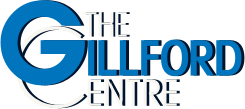  The government is providing additional funding of £150 million per annum to improve provision of physical education (PE) and sport in primary schools. This funding - provided jointly by the Departments for Education, Health and Culture, Media and Sport - will be allocated to primary school head teachers. This funding is ring-fenced and therefore can only be spent on provision of PE and sport in schools. In the academic year 2021/22, The Gillford Centre was granted £7000.  If this funding was to cease, the Gillford Centre would allocate funding for the delegated budget to cover renewal of sporting resources.ItemCostImpactSustainabilityFootball Goals£300Allow pupils to play football at social time and for PE lessons Review – More pupils are playing football at social times, next step – to explore static goalsDue to the nature of the goals (portable) they can be used in different parts of the school and can be taken down at nightBasketball hoops£280Allow pupils to play basketball at social time and for PE lessonsReview – Use of basketball in PE lessons has improved, further work to be completed around use of basketball hoops at breaktimesDue to the nature of the hoops (portable) they can be used in different parts of the school and can be taken down at nightBasketballs£60Allow pupils to play basketball at social time and for PE lessonsReview – Use of basketball in PE lessons has improved, further work to be completed around use of basketball at breaktimesTo replace older basketballs – approximately 3 years useFootballs£280Allow pupils to play Football at social time and for PE lessonsReview – Pupils are regularly playing football during social timesTo replace older footballs – approximately 2 years useArchery sets x 3£980Allow pupils to develop their wider knowledge of sports through their PE lessons Review – Use of archery in PE lessons as well as use in sports dayHopefully will not need to be replaced within ten yearsGymnastics equipment – predominantly KS1£534To improve the quality of gymnastic equipment available to the pupilsReview – Equipment was used to deliver gymnastics throughout the year KS1 and KS25 years before replacement requiredPlayground Tricycles x 4£400To encourage pupils to engage in more physical activity at social timesReview – Use of tricycles – on a rota to allow pupils to use other equipment2 years of use before replacementKwik Cricket Sets x 2£82Allow pupils to play cricket at social time and for PE lessonsReview – Use of throwing and catching to deliver the games section of the PE curriculum Due to the nature of the cricket sets, they can be used in different parts of the school and can be taken down at nightNew playground equipment£5000Allow pupils the opportunity to be more active during break times, climbing apparatus, slides, climbing nets, ladders etcReview – New playground equipment installed, reduced number of negative behavioural incidents at social timesLong term fixed playground equipment 